AdditionHave a go at using the column method to add these three digit numbers together. You will have to carry.Remember to carry underneath the line. For example:346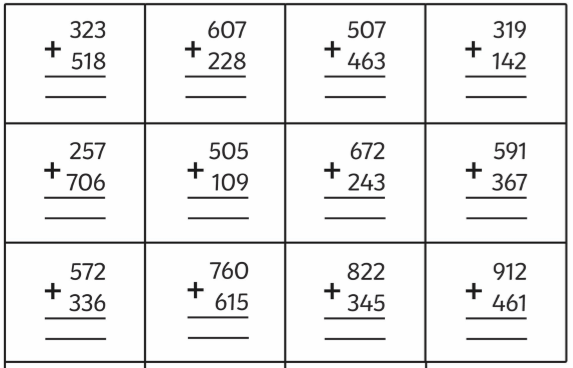 2255711Find the missing digits: 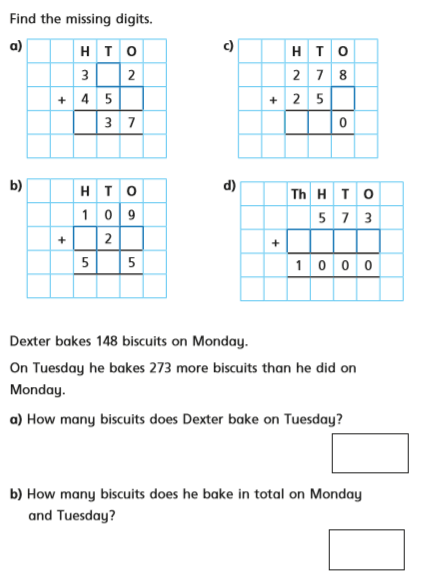 Word Problem: Dexter bakes 148 biscuits on Monday. On Tuesday he bakes 275 more biscuits than he did on Monday. How many biscuits does Dexter bake on Tuesday? How many biscuits does he bake in total on Monday and Tuesday? 